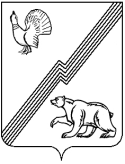 ДЕПАРТАМЕНТ ФИНАНСОВ АДМИНИСТРАЦИИ ГОРОДА ЮГОРСКА  Ханты-Мансийского автономного округа – Югры  ПРИКАЗот 09 марта 2022 года                       					               № 11п О внесении изменения в приказ директора департамента финансов от 15.12.2021 № 53п«О возложении функций администратора доходов бюджета и источников финансирования дефицита бюджета и закреплении администрируемых видов доходов и источников финансирования дефицита бюджета»В соответствии со статьей 160.1 Бюджетного кодекса Российской Федерации, приказом Министерства финансов Российской Федерации от 08.06.2021 № 75н «Об утверждении кодов (перечней кодов) бюджетной классификации Российской Федерации на 2022 год (на 2022 год и на плановый период 2023 и 2024 годов)», положениями приказов Министерства финансов Российской Федерации от 13.04.2020 № 67н «Об утверждении Общих требований к порядку взыскания остатков непогашенных кредитов, предоставленных из бюджетов субъектов Российской Федерации и местных бюджетов» и Департамента финансов Ханты-Мансийского автономного округа - Югры от 30.09.2020 № 29-нп «О порядке взыскания остатков непогашенных кредитов, включая проценты, штрафы и пени»п р и к а з ы в а ю: Внести в раздел 1 «Доходы бюджета» пункта 1 приказа директора департамента финансов от 15.12.2021 № 53п «О возложении функций администратора доходов бюджета и источников финансирования дефицита бюджета и закреплении администрируемых видов доходов и источников финансирования дефицита бюджета» изменение, дополнив после строки:«»строкой следующего содержания:«».		2. Настоящий приказ вступает в силу после его подписания.		3. Разместить настоящий приказ на официальном сайте органов местного самоуправления города Югорска.		4. Контроль за выполнением приказа оставляю за собой.Директор департамента финансов                                              И.Ю. Мальцева0501 17 01040 04 0000 180Невыясненные поступления, зачисляемые в бюджеты городских округов0501 18 01420 04 0000 150Перечисления из бюджетов городских округов по решениям о взыскании средств